     第四屆臺北創意學院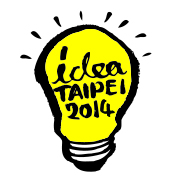 2015 idea TAIPEI創意工作營報名表我同意提供個人資料，了解前述個人資料僅使用於臺北創意學院活動相關用途，並知道承辦單位將依「個人資料保護法」確保我的個人資料於該會業務使用，不隨意外洩。我並知道我可依「個人資料保護法」，保留我個人資料的刪除權，如個人資料使用目的消失，將可要求承辦單位刪除個人資料。姓名單位/學校性別女 □ 男職稱/系級年齡聯絡電話(    )行動電話電子郵件信箱飲食□ 葷 □ 素通訊地址報名場次時間：3/13(五)-3/15(日)主題：都市裡的生活體驗能不能變得更有創意？以台北聲音地景為例（學員面談：3/4(三) 松山文創園區 133合作社交誼廳）時間：3/13(五)-3/15(日)主題：都市裡的生活體驗能不能變得更有創意？以台北聲音地景為例（學員面談：3/4(三) 松山文創園區 133合作社交誼廳）時間：3/13(五)-3/15(日)主題：都市裡的生活體驗能不能變得更有創意？以台北聲音地景為例（學員面談：3/4(三) 松山文創園區 133合作社交誼廳）專長及興趣簡述參與工作營之動機與期望備註以上欄位均為必填。請將本報名表及活動協議書(掃描為電子檔)一併寄至Shou@taipeiculture.org ，信件標題請註明「報名2015 idea TAIPEI創意工作營」。以上欄位均為必填。請將本報名表及活動協議書(掃描為電子檔)一併寄至Shou@taipeiculture.org ，信件標題請註明「報名2015 idea TAIPEI創意工作營」。以上欄位均為必填。請將本報名表及活動協議書(掃描為電子檔)一併寄至Shou@taipeiculture.org ，信件標題請註明「報名2015 idea TAIPEI創意工作營」。